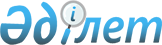 Оңалту жоспарының тиімділігі (тиімсіз) туралы уақытша әкімші мен банкроттықты басқарушы қорытындысының үлгі нысандарын бекіту туралы
					
			Күшін жойған
			
			
		
					Қазақстан Республикасы Қаржы министрінің 2015 жылғы 9 желтоқсандағы № 639 бұйрығы. Қазақстан Республикасының Әділет министрлігінде 2015 жылғы 29 желтоқсанда № 12603 болып тіркелді. Күші жойылды - Қазақстан Республикасы Қаржы министрінің 2020 жылғы 29 шiлдедегi № 695 бұйрығымен
      Ескерту. Күші жойылды – ҚР Қаржы министрінің 29.07.2020 № 695 (алғашқы ресми жарияланған күнінен кейін күнтізбелік он күн өткен соң қолданысқа енгізіледі) бұйрығымен.
      "Оңалту және банкроттық туралы" Қазақстан Республикасының 2014 жылғы 7 наурыздағы Заңының 15-бабы 14-тармақшасына сәйкес БҰЙЫРАМЫН:
      1. Қоса беріліп отырған:
      1) осы бұйрықтың 1-қосымшасына сәйкес оңалту жоспарының тиімділігі (тиімсіздігі) туралы уақытша әкімші қорытындысының;
      2) осы бұйрықтың 2-қосымшасына сәйкес оңалту жоспарының тиімділігі (тиімсіздігі) туралы банкроттықты басқарушы қорытындысының үлгі нысандары бекітілсін.
      2. Мыналар:
      1) "Оңалту жоспарының тиімділігі (тиімсіздігі) туралы уақытша әкімші қорытындысының үлгі нысанын бекіту туралы" Қазақстан Республикасы Премьер-Министрінің Орынбасары - Қазақстан Республикасының Қаржы министрінің 2014 жылғы 30 сәуірдегі № 203 бұйрығының (Нормативтік құқықтық актілерді мемлекеттік тіркеу тізілімінде № 9485 болып тіркелген, 2014 жылғы 19 маусымда "Әділет" ақпараттық-құқықтық жүйесінде жарияланған);
      2) "Қазақстан Республикасы Премьер-Министрінің Орынбасары - Қазақстан Республикасының Қаржы министрінің кейбір бұйрықтарына өзгерістер енгізу туралы" Қазақстан Республикасы Қаржы министрінің 2015 жылғы 5 наурыздағы № 155 бұйрығының (Нормативтік құқықтық актілерді мемлекеттік тіркеу тізілімінде № 10689 болып тіркелген, 2015 жылғы 22 қазанда "Әділет" ақпараттық-құқықтық жүйесінде жарияланған) 1-бабының 1) тармақшасының күші жойылды деп танылсын.
      3. Қазақстан Республикасы Қаржы министрлігінің Мемлекеттік кірістер комитеті (Д.Е. Ерғожин) заңмен белгіленген тәртіпте:
      1) осы бұйрықтың Қазақстан Республикасының Әділет министрлігінде мемлекеттік тіркелуін;
      2) осы бұйрық мемлекеттік тіркелгеннен кейін күнтізбелік он күн ішінде оның мерзімді баспа басылымдарында және "Әділет" ақпараттық-құқықтық жүйесінде ресми жариялануға, сондай-ақ Қазақстан Республикасының нормативтік құқықтық актілерінің эталондық бақылау банкіне енгізу үшін "Республикалық құқықтық ақпарат орталығы" шаруашылық жүргізу құқығындағы республикалық мемлекеттік кәсіпорнына жолдануын;
      3) осы бұйрықтың Қазақстан Республикасы Қаржы министрлігінің интернет-ресурсында орналастырылуын қамтамасыз етсін.
      4. Осы бұйрық алғаш ресми жарияланған күнінен кейін күнтізбелік он күн өткен соң қолданысқа енгізіледі.
      Нысан  Оңалту жоспарының тиімділігі (тиімсіздігі) туралы
уақытша әкімші қорытындысының үлгі нысаны
      _________     ______________________
                       (күні)          (жасалған орны)
      "Оңалту және банкроттық туралы" 2014 жылғы 7 наурыздағы
      Қазақстан Республикасы Заңының 70-бабы 2-тармағының 2) тармақшасына
      сәйкес уақытша әкімші оңалту жоспарының
      _____________________________________________________________________
      (тегі, аты, әкесінің аты (болған жағдайда)
      тиімділігі (тиімсіздігі)____________________ туралы қорытынды жасады.
      (борышкердің атауы)
      Борышкер туралы жалпы мәліметтер осы қорытындының үлгі
      нысанының 1-қосымшасында көрсетілген. 1. Оңалту жоспарына сәйкес оңалту шаралары
      Ескертпе: * - растайтын құжаттардың көшірмесі қоса беріледі. 2. Борышкер қызметінің қаржы-экономикалық және өндірістік көрсеткіштері
      1. Оңалту рәсімдерін қолдану алдындағы соңғы 3 жылдың бухгалтерлік балансының көрсеткіштері және бухгалтерлік балансының болжамы осы қорытындыға 2-қосымшада көрсетілген. 
      2. Оңалту рәсімдерін қолдану алдындағы соңғы 3 жылдың пайда мен зияндар туралы есеп көрсеткіштері және пайда мен зияндар туралы есеп болжамы осы қорытындыға 3-қосымшада көрсетілген. 
      3. Оңалту рәсімдерін қолдану алдындағы соңғы 3 жылдың ақша қаражатының қозғалысы туралы есеп көрсеткіштері және ақша қаражатының қозғалысы туралы есеп болжамы осы қорытындының үлгі нысанына 4-қосымшада көрсетілген.
      4. Өндіріс бағдарламасы осы қорытындының үлгі нысанына 5-қосымшада көрсетілген. 
      5. Іске асыру бағдарламасы осы қорытындының үлгі нысанына 6-қосымшада көрсетілген. 
      6. Кредиторлық берешекті өтеу болжамы осы қорытындының үлгі нысанына 7-қосымшада көрсетілген. 3. Қорытынды
      1.___________________оңалту жоспары тиімді (тиімсіз) болып табылады. 
        (борышкердің атауы)                 (қажеттісінің астын сызу)
      _____________________________________________________________________
      (оңалту жоспарының тиімді (тиімсіз) болып табылуына негіздемелер)
      _____________________________________________________________________
      _____________________________________________________________________
      _____________________________________________________________________
      _____________________________________________________________________
      _____________________________________________________________________
      Оңалту жоспарының тиімділігі (тиімсіздігі) туралы қорытынды
      ___________ парақта жасалған, _______ беті нөмірленген және тігілген.
      Қосымшасы: _____________ парақта.
      Уақытша әкімші ___________________________________ ____________
                   (тегi, аты, әкесiнiң аты (бар болған кезде)     (қолы) Борышкер туралы жалпы мәліметтер
      Уақытша әкімші ______________________________________________________
                            (тегi, аты, әкесiнiң аты (бар болған кезде)
      Қолы _____________________ Оңалту рәсімдерін қолдану алдындағы соңғы 3 жылдың бухгалтерлік
балансының көрсеткіштері және бухгалтерлік балансының болжамы
                                                               мың теңге
      Уақытша әкімші ______________________________________________________
                            (тегi, аты, әкесiнiң аты (бар болған кезде)
      Қолы _____________________ Оңалту рәсімдерін қолдану алдындағы соңғы 3 жылдың пайда
мензияндар туралы есеп көрсеткіштері және пайда мензияндар
туралы есеп болжамы
                                                               мың теңге
      Уақытша әкімші ______________________________________________________
                            (тегi, аты, әкесiнiң аты (бар болған кезде)
      Қолы _____________________ Оңалту рәсімдерін қолдану алдындағы соңғы 3 жылдың ақша
қаражатының қозғалысы туралы есеп көрсеткіштері және ақша
қаражатының қозғалысы туралы есеп болжамы
                                                                 мың теңге
      Уақытша әкімші ______________________________________________________
                           (тегi, аты, әкесiнiң аты (бар болған кезде)
      Қолы _____________________ Өндіріс бағдарламасы
      Уақытша әкімші ______________________________________________________
                           (тегi, аты, әкесiнiң аты (бар болған кезде)
      Қолы _____________________ Іске асыру бағдарламасы
      Уақытша әкімші ______________________________________________________
                           (тегi, аты, әкесiнiң аты (бар болған кезде)
      Қолы _____________________ Кредиторлық берешекті өтеу болжамы
      Уақытша әкімші ______________________________________________________
                           (тегi, аты, әкесiнiң аты (бар болған кезде)
      Қолы _____________________
      Нысан  Оңалту жоспарының тиімділігі (тиімсіздігі) туралы
банкроттықты басқарушы қорытындысының үлгі нысаны
      ___________     _____________________
                              (күні)         (жасалған орны)
      "Оңалту және банкроттық туралы" 2014 жылғы 7 наурыздағы
      Қазақстан Республикасы Заңының 95-1-бабы 3-тармағына сәйкес
      банкроттықты басқарушы оңалту жоспарының
      _____________________________________________________________________
      (тегі, аты, әкесінің аты (бар болған кезде)
      тиімділігі (тиімсіздігі)____________________ туралы қорытынды жасады.
      (борышкердің атауы)
      Борышкер туралы жалпы мәліметтер осы қорытындының үлгі
      нысанының 1-қосымшасында көрсетілген. 1. Оңалту жоспарына сәйкес оңалту шаралары
      Ескертпе: * - растайтын құжаттардың көшірмесі қоса беріледі. 2. Борышкер қызметінің қаржы-экономикалық және өндірістік көрсеткіштері
      1. Борышкердің қаржылық қызметінің көрсеткіштері осы қорытындыға 2-қосымшада көрсетілген. 
      2. Өндіріс бағдарламасы осы қорытындының үлгі нысанына 3-қосымшада көрсетілген. 
      3. Іске асыру бағдарламасы осы қорытындының үлгі нысанына 4-қосымшада көрсетілген. 
      4. Кредиторлық берешекті өтеу болжамы осы қорытындының үлгі нысанына 5-қосымшада көрсетілген. 3. Қорытынды
      1. __________________оңалту жоспары тиімді (тиімсіз) болып табылады. 
         (борышкердің атауы)          (қажеттісінің астын сызу)
      _____________________________________________________________________
        (оңалту жоспарының тиімді (тиімсіз) болып табылуына негіздемелер)
      _____________________________________________________________________
      _____________________________________________________________________
      _____________________________________________________________________
      _____________________________________________________________________
      _____________________________________________________________________
      Оңалту жоспарының тиімділігі (тиімсіздігі) туралы қорытынды
      ___________ парақта жасалған, _______ беті нөмірленген және тігілген.
      Қосымшасы: _____________ парақта.
      Уақытша әкімші __________________________________ ____________ 
                   (тегi, аты, әкесiнiң аты (болған жағдайда)    (қолы) Борышкер туралы жалпы мәліметтер
      Банкроттықты басқарушы ________________________________________
                                (тегi, аты, әкесiнiң аты (бар болған кезде)
      Қолы _____________________ Оңалту жоспарының тиімділігі (тиімсіздігі) туралы қорытындысын
жасау күнгі борышкердің қаржылық қызметінің көрсеткіштері
      Банкроттықты басқарушы ________________________________________
                                (тегi, аты, әкесiнiң аты (бар болған кезде)
      Қолы _____________________ Өндіріс бағдарламасы
      Банкроттықты басқарушы ________________________________________
                                (тегi, аты, әкесiнiң аты (бар болған кезде)
      Қолы _____________________ Іске асыру бағдарламасы
      Банкроттықты басқарушы ________________________________________
                                (тегi, аты, әкесiнiң аты (бар болған кезде)
      Қолы _____________________ Кредиторлық берешекті өтеу болжамы
      Банкроттықты басқарушы ________________________________________
                                (тегi, аты, әкесiнiң аты (бар болған кезде)
      Қолы _____________________
					© 2012. Қазақстан Республикасы Әділет министрлігінің «Қазақстан Республикасының Заңнама және құқықтық ақпарат институты» ШЖҚ РМК
				
Қазақстан Республикасының
Қаржы министрі
Б. СұлтановҚазақстан Республикасы
Қаржы министрінің
2015 жылғы 9 желтоқсандағы
№ 639 бұйрығына 1 қосымша
р/с
№
Оңалту шараларының атауы
Орындалу мерзімдері
Оңалту шараларын іске асыру бойынша іс-шаралар (борышкердің төлем қабiлеттiлiгiн қалпына келтiруге бағытталған іс-қимылдарды, осы процеске тартылған шаруашылық субъектілерінің атауларын, құжаттарын, №, күндерін, қаржы есептілігі негізіндегі есептеулері мен сомаларын нақты көрсете отырып, сипаттау)*
1
Ұйымдастырушылық-шаруашылық
2
Техникалық
3
Қаржы-экономикалық
4
Құқықтық
5
Санация
6
Электрондық аукцион жүргізу жолымен мүлікті (активтерді) сату
7
Талап ету құқықтарын басқаға беру
8
Борыштарды есептен шығару
9
Өсімпұлдар, айыппұлдарды есептен шығару
10
Борыштарды айырбастау
11
Бітімгершілік келісім жасау
12
Кредиттер (микрокредиттер) алу
13
Мемлекеттік қолдау шаралары
14
Қазақстан Республикасының заңнамасына қайшы келмейтiн өзге де iс-шараларОңалту жоспарының тиімділігі
(тиімсіздігі) туралы уақытша
әкімші қорытындысының үлгі
нысанына 1-қосымша
№
Мәлеміттердің тізбесі
Мәліметтер
1
Құрылтайшы құжаттарға сәйкес қазақ және орыс тілдерінде борышкердің атауы
2
Оңалту рәсімін қолдану туралы шешім (№, күні, сот атауы)
3
Уақытша әкімшіні тағайындау туралы сот ұйғарымы (№, күні, сот атауы)
4
Оңалту жоспарына келісу (келіспеу) туралы кредиторлар жиналысының хаттамасы
5
Мемлекеттік тіркеу туралы мәліметтер,(тіркеу (қайта тіркеу) күні), тіркеу нөмірі, орны, мемлекеттік тіркеу негіздемесі (жаңадан құрылған, қайта құру, қосу және басқасы)/қайта тіркеу (жарғылық капитал мөлшерін азайту, атауын өзгерту және басқасы)
6
Толық почталық (заңды) мекенжайы
7
Кодын көрсете отырып, экономикалық қызмет түрлерінің жалпы жiктеуіші бойынша қызмет түрі
8
Бизнес-сәйкестендіру нөмірі (БСН)
9
Құрылтайшының (-лардың) тегі, аты, әкесінің аты (бар болған кезде)
10
Басшының тегі, аты, әкесінің аты (бар болған кезде)
11
Бухгалтердің тегі, аты, әкесінің аты (бар болған кезде)
12
Борышкер мүлкінің меншік иесінің (ол уәкілеттік берген органның), құрылтайшының қатысушының) және/немесе лауазымды (ол уәкілеттік берген органның), құрылтайшының (қатысушының) және/немесе өзге заңды тұлғалар борышкерінің лауазымды тұлғасының (тұлғаларының) қатысуы, % қатысу үлесі туралы мәліметтер (атауы, орналасқан орны, БСН (ЖСН) (бар болған кезде)қатысу кезеңі)
13
Құрылтайшы құжаттарға сәйкес жарғылық капиталдың мөлшері, мың теңге
14
Жер қойнауын пайдаланушы болып табылады ма: жер қойнауын пайдалану туралы құқықты кім және қашан берген, жер қойнауын пайдалану бойынша операцияларды ашу
15
Борышкердің құрылымдық бөлімшелерінің болуы туралы мәліметтер
16
Қаржылық есептіліктің деректері бойынша оңалту рәсімінің алдындағы соңғы 3 жылда негізгі қаражат пен материалдық емес активтердің болуы және олардың қозғалысы туралы мәліметтер (құны, мың теңге)
оның ішінде:
16.1
негізгі қаражат
16.2
материалдық емес активтер
17
Қаржылық есептіліктің деректері бойынша оңалту рәсімінің алдындағы соңғы 3 жылда негізгі бағалы қағаздардың (акциялар, борыштық бағалы қағаздар, депозитариялық қолхаттар, инвестициялық пай қорларының пайлары, ислам бағалы қағаздары) (болған кезде мақта және астық қолхаттарының) болуы және олардың қозғалысы туралы мәліметтер
1.01.20 ____ ж.
1.01.20 ____ ж.
1.01.20 ____ ж.
1.01.20 ____ ж.
1.01.20 ____ ж.
1.01.20 ____ ж.
Ағымдағы жыл
Ағымдағы жыл
17
Қаржылық есептіліктің деректері бойынша оңалту рәсімінің алдындағы соңғы 3 жылда негізгі бағалы қағаздардың (акциялар, борыштық бағалы қағаздар, депозитариялық қолхаттар, инвестициялық пай қорларының пайлары, ислам бағалы қағаздары) (болған кезде мақта және астық қолхаттарының) болуы және олардың қозғалысы туралы мәліметтер
саны
01.01.20__ж.
Бағалы қағаздардың құны.
саны
01.01.20__ж.
Бағалы қағаздардың құны.
саны
01.01.20__ж.
Бағалы қағаздардың құны.
саны
01.01.20__ж.Бағалы қағаздардың құны.
17.1
Бағалы қағаздардың атауы (құны, мың теңге)
18
Кепілдікте тұрған мүлік туралы мәліметтер
Шарттың № және күні
Мүліктің атауы
Мүліктің атауы
Мүліктің құны
19
Мүліктік жалдауда (жалгерлікте) тұрған мүлік туралы мәліметтер
Шарттың № және күні
Мүліктің атауы
Жалға беру мерзімі
Жалға беру ақысы
20
Лизингке алынған мүлік туралы мәліметтер
Шарттың № және күні
Мүліктің атауы
Лизингке алынған негізгі құралдың құны
Лизингтік төлемдер бойынша өтелмеген сомаОңалту жоспарының тиімділігі
(тиімсіздігі) туралы уақытша
әкімші қорытындысының үлгі
нысанына 2-қосымша
Жол коды
Оңалту рәсімін қолдану алдындағы соңғы 3 жылдың іс жүзіндегі көрсеткіштері
Оңалту рәсімін қолдану алдындағы соңғы 3 жылдың іс жүзіндегі көрсеткіштері
Оңалту рәсімін қолдану алдындағы соңғы 3 жылдың іс жүзіндегі көрсеткіштері
Оңалту рәсімін қолдану күніне көрсеткіштер
Оңалту жоспарына сәйкес болжамды көрсеткіштер
Оңалту жоспарына сәйкес болжамды көрсеткіштер
Оңалту жоспарына сәйкес болжамды көрсеткіштер
Оңалту жоспарына сәйкес болжамды көрсеткіштер
Оңалту жоспарына сәйкес болжамды көрсеткіштер
Жол коды
1.01._ ж.
1.01.__ж
1.01.__ ж.
Оңалту рәсімін қолдану күніне көрсеткіштер
1.01._ ж.
1.01.__ж
1.01.__ ж.
1.01.__ ж.
1.01._ ж.
Активтер
Активтер
Активтер
Активтер
Активтер
Активтер
Активтер
Активтер
Активтер
Активтер
Активтер
I. Қысқа мерзімді активтер:
I. Қысқа мерзімді активтер:
I. Қысқа мерзімді активтер:
I. Қысқа мерзімді активтер:
I. Қысқа мерзімді активтер:
I. Қысқа мерзімді активтер:
I. Қысқа мерзімді активтер:
I. Қысқа мерзімді активтер:
I. Қысқа мерзімді активтер:
I. Қысқа мерзімді активтер:
I. Қысқа мерзімді активтер:
Ақша қаражаты және оның баламалары
010
Қаржы активтері
011
Туынды қаржы құралдары
012
Қысқа мерзімді сауда және өзге де дебиторлық берешек
013
Ағымдағы табыс салығы
014
Қорлар
015
Өзге де қысқа мерзімді активтер
016
Қысқа мерзімді активтердің жиыны (010 жолдан 016 жолды қоса алғанда сомасы)
100
II. Ұзақ мерзімді активтер
II. Ұзақ мерзімді активтер
II. Ұзақ мерзімді активтер
II. Ұзақ мерзімді активтер
II. Ұзақ мерзімді активтер
II. Ұзақ мерзімді активтер
II. Ұзақ мерзімді активтер
II. Ұзақ мерзімді активтер
II. Ұзақ мерзімді активтер
II. Ұзақ мерзімді активтер
II. Ұзақ мерзімді активтер
Қаржы активтері
110
Туынды қаржы құралдары
111
Өзге де ұзақ мерзімді қаржы активтері
112
Ұзақ мерзімді сауда және өзге де дебиторлық берешек
113
Үлестік қатысу әдісімен есепке алынатын инвестициялар
114
Инвестициялық мүлік
115
Негізгі қаражат
116
Биологиялық активтер
117
Материалдық емес активтер
118
Кейінге қалдырылған салықтық активтер
119
Өзге де ұзақ мерзімді активтер
120
Ұзақ мерзімді активтердің жиыны (110 жолдан 120 жолды қоса алғанда сомасы)
200
Баланс (100 жол + 200 жол)
Мiндеттеме және капитал
Мiндеттеме және капитал
Мiндеттеме және капитал
Мiндеттеме және капитал
Мiндеттеме және капитал
Мiндеттеме және капитал
Мiндеттеме және капитал
Мiндеттеме және капитал
Мiндеттеме және капитал
Мiндеттеме және капитал
Мiндеттеме және капитал
III. Қысқа мерзімді міндеттемелер
III. Қысқа мерзімді міндеттемелер
III. Қысқа мерзімді міндеттемелер
III. Қысқа мерзімді міндеттемелер
III. Қысқа мерзімді міндеттемелер
III. Қысқа мерзімді міндеттемелер
III. Қысқа мерзімді міндеттемелер
III. Қысқа мерзімді міндеттемелер
III. Қысқа мерзімді міндеттемелер
III. Қысқа мерзімді міндеттемелер
III. Қысқа мерзімді міндеттемелер
Қарыздар
210
Туынды қаржы құралдары
211
Қысқа мерзімді сауда және өзге де кредиторлық берешек
212
Табыс салығы бойынша ағымдағы салық міндеттемелері
213
Қызметкерлерге сыйақылар
214
Өзге де қысқа мерзімді міндеттемелер
215
Қысқа мерзімді міндеттемелердің жиыны (210 жолдан 215 жолды қоса алғанда сомасы)
300
IV. Ұзақ мерзімді міндеттемелер
IV. Ұзақ мерзімді міндеттемелер
IV. Ұзақ мерзімді міндеттемелер
IV. Ұзақ мерзімді міндеттемелер
IV. Ұзақ мерзімді міндеттемелер
IV. Ұзақ мерзімді міндеттемелер
IV. Ұзақ мерзімді міндеттемелер
IV. Ұзақ мерзімді міндеттемелер
IV. Ұзақ мерзімді міндеттемелер
IV. Ұзақ мерзімді міндеттемелер
IV. Ұзақ мерзімді міндеттемелер
Қарыздар
310
Туынды қаржы құралдары
311
Ұзақ мерзімді сауда және өзге де кредиторлық берешек
312
Кейінге қалдырылған салықтық міндеттемелер
313
Өзге де ұзақмерзімді міндеттемелер
314
Ұзақ мерзімді міндеттемелердің жиыны (310 жолдан 314 жолды қоса алғанда сомасы)
400
V. Капитал
V. Капитал
V. Капитал
V. Капитал
V. Капитал
V. Капитал
V. Капитал
V. Капитал
V. Капитал
V. Капитал
V. Капитал
Жарғылық (акционерлік) капитал
410
Эмиссиялық кіріс
411
Сатып алынған меншікті үлес құралдары
412
Резервтер
413
Бөлінбеген пайда (өтелмеген залал)
414
Негізгі ұйымның меншік иелеріне тиесілі капиталдың жиыны (410 жолдан 414 жолды қоса алғанда сомасы)
420
Бақыламайтын меншік иелерінің үлесі
421
Капитал барлығы (420 жол +/- 421 жол)
500
Балансы (300 жол +400 жол + 500 жол)Оңалту жоспарының тиімділігі
(тиімсіздігі) туралы уақытша
әкімші қорытындысының үлгі
нысанына 3-қосымша
Көрсеткіштердің атауы
Жол коды
Оңалту рәсімін қолдану алдындағы соңғы 3 жылдың іс жүзіндегі көрсеткіштері
Оңалту рәсімін қолдану алдындағы соңғы 3 жылдың іс жүзіндегі көрсеткіштері
Оңалту рәсімін қолдану алдындағы соңғы 3 жылдың іс жүзіндегі көрсеткіштері
Оңалту рәсімін қолдану күніне көрсеткіштер
Оңалту жоспарына сәйкес болжамды көрсеткіштер
Оңалту жоспарына сәйкес болжамды көрсеткіштер
Оңалту жоспарына сәйкес болжамды көрсеткіштер
Оңалту жоспарына сәйкес болжамды көрсеткіштер
Оңалту жоспарына сәйкес болжамды көрсеткіштер
Көрсеткіштердің атауы
Жол коды
1.01._ ж.
1.01.__ж
1.01.__ ж.
Оңалту рәсімін қолдану күніне көрсеткіштер
1.01._ ж.
1.01.__ж
1.01.__ ж.
1.01.__ ж.
1.01._ ж.
Түсім
010
Сатылған тауарлар мен қызметтердің өзіндік құны
011
Жалпы пайда (010 жол – 011 жол)
012
Сату бойынша шығыстар
013
Әкімшілік шығыстар
014
Өзге шығыстар
015
Өзге кірістер
016
Операциялық пайда жиыны (залал) (+/- 012 жолдан 016 жолды қоса алғанда)
020
Қаржыландыру бойынша түскен кірістер
021
Қаржыландыру бойынша шығыстар
022
Салық салынуға дейінгі пайда (залал) (+/- 020 жолдан 022 жолды қоса алғанда)
100
Табыс салығы бойынша шығыстар
101
Мыналарға қатысты бір жылғы пайда: (100 жол - 101 жол):
200
негізгі ұйымның меншік иелері
бақыламайтын меншік иелерінің үлесі
Өзге де жиынтық пайда, барлығы (310 жолдан 311 жолды қоса алғанда сомасы):
300
оның ішінде:
Негізгі қаражатты қайта бағалау
310
Қаржы активтерін қайта бағалау
311
Жалпы жиынтық пайда (200 жол + 300 жол)
400
Мыналарға тиесілі жалпы жиынтық пайда:
негізгі ұйымның меншік иелері
бақыламайтын меншік иелерінің үлесі
Акцияға арналған пайда:
500Оңалту жоспарының тиімділігі
(тиімсіздігі) туралы уақытша
әкімші қорытындысының үлгі
нысанына 4-қосымша
Жол коды
Оңалту рәсімін қолдану алдындағы соңғы 3 жылдың іс жүзіндегі көрсеткіштері
Оңалту рәсімін қолдану алдындағы соңғы 3 жылдың іс жүзіндегі көрсеткіштері
Оңалту рәсімін қолдану алдындағы соңғы 3 жылдың іс жүзіндегі көрсеткіштері
Оңалту рәсімін қолдану күніне көрсеткіштер
Оңалту жоспарына сәйкес болжамды көрсеткіштер
Оңалту жоспарына сәйкес болжамды көрсеткіштер
Оңалту жоспарына сәйкес болжамды көрсеткіштер
Оңалту жоспарына сәйкес болжамды көрсеткіштер
Оңалту жоспарына сәйкес болжамды көрсеткіштер
Жол коды
1.01._ ж.
1.01.__ж.
1.01.__ ж.
Оңалту рәсімін қолдану күніне көрсеткіштер
1.01._ ж.
1.01.__ж.
1.01.__ ж.
1.01.__ ж.
1.01._ ж.
I. Операциялық қызметтен түскен ақша қаражатының қозғалысы
I. Операциялық қызметтен түскен ақша қаражатының қозғалысы
I. Операциялық қызметтен түскен ақша қаражатының қозғалысы
I. Операциялық қызметтен түскен ақша қаражатының қозғалысы
I. Операциялық қызметтен түскен ақша қаражатының қозғалысы
I. Операциялық қызметтен түскен ақша қаражатының қозғалысы
I. Операциялық қызметтен түскен ақша қаражатының қозғалысы
I. Операциялық қызметтен түскен ақша қаражатының қозғалысы
I. Операциялық қызметтен түскен ақша қаражатының қозғалысы
I. Операциялық қызметтен түскен ақша қаражатының қозғалысы
I. Операциялық қызметтен түскен ақша қаражатының қозғалысы
1. Ақша қаражатының түсуі, барлығы (011 жолдан 015 жолды қоса алғанда сомасы)
010
оның ішінде:
тауарлар мен қызметтерді сату
011
өзге де түсім
012
сатып алушылардан, тапсырыс берушілерден алынған аванстар
013
алынған сыйақылар
014
өзге де түсімдер
015
2. Ақша қаражатының кетуі, барлығы (021 жолдан 026 жолды қоса алғанда сомасы)
020
оның ішінде:
тауарлар мен қызметтер үшін өнім берушілерге төлемдер
021
тауарлар мен қызметтерді берушілерге берілген аванстар
022
еңбек ақыны төлеу бойынша төлемдер
023
сыйақы төлемдері
024
бюджетке табыс салығы мен басқа да төлемдер
025
өзге де төлемдер
026
3. Операциялық қызметтен түскен ақша қаражатының таза сомасы (010 жол - 020 жол)
030
II. Инвестициялық қызметтен түскен ақша қаражатының қозғалысы
II. Инвестициялық қызметтен түскен ақша қаражатының қозғалысы
II. Инвестициялық қызметтен түскен ақша қаражатының қозғалысы
II. Инвестициялық қызметтен түскен ақша қаражатының қозғалысы
II. Инвестициялық қызметтен түскен ақша қаражатының қозғалысы
II. Инвестициялық қызметтен түскен ақша қаражатының қозғалысы
II. Инвестициялық қызметтен түскен ақша қаражатының қозғалысы
II. Инвестициялық қызметтен түскен ақша қаражатының қозғалысы
II. Инвестициялық қызметтен түскен ақша қаражатының қозғалысы
II. Инвестициялық қызметтен түскен ақша қаражатының қозғалысы
II. Инвестициялық қызметтен түскен ақша қаражатының қозғалысы
1. Ақша қаражатының түсуі, барлығы (041 жолдан 046 жолды қоса алғанда сомасы)
040
оның ішінде:
негізгі құралдарды өткізу
041
материалдық емес активтерді өткізу
042
өзгеде ұзақ мерзімді активтерді өткізу
043
алынған дивидендтер
044
алынған сыйақылар
045
өзге түсімдер
046
2. Ақша қаражатының кетуі, барлығы (051 жолдан 055 жолды қоса алғанда сомасы)
050
оның ішінде:
негізгі қаражатты сатып алу
051
материалдық емес активтерді сатып алу
052
басқа ұзақ мерзімді активтерді сатып алу
053
қарыз беру
054
өзге төлемдер
055
3. Инвестициялық қызметтен түскен ақша қаражатының таза сомасы (040 жол – 050 жол)
060
III. Қаржы қызметінен түскен ақша қаражатының қозғалысы
III. Қаржы қызметінен түскен ақша қаражатының қозғалысы
III. Қаржы қызметінен түскен ақша қаражатының қозғалысы
III. Қаржы қызметінен түскен ақша қаражатының қозғалысы
III. Қаржы қызметінен түскен ақша қаражатының қозғалысы
III. Қаржы қызметінен түскен ақша қаражатының қозғалысы
III. Қаржы қызметінен түскен ақша қаражатының қозғалысы
III. Қаржы қызметінен түскен ақша қаражатының қозғалысы
III. Қаржы қызметінен түскен ақша қаражатының қозғалысы
III. Қаржы қызметінен түскен ақша қаражатының қозғалысы
III. Қаржы қызметінен түскен ақша қаражатының қозғалысы
1. Ақша қаражатының түсімі, барлығы (071 жолдан 074 жолды қоса алғанда сомасы)
070
оның ішінде:
акциялардың және басқа қаржы құралдарының эмиссиясы
071
қарыздар алу
072
алынған сыйақылар
073
өзге түсімдер
074
2. Ақша қаражатының кетуі, барлығы (80 жолдан 85 жолды қоса алғанда сомасы)
080
оның ішінде:
қарыздарды өтеу
081
сыйақы төлеу
082
дивидендтерді төлеу
083
ұйымдардың акциялары бойынша меншік иелеріне төлемдер
084
өзге кетулер
085
3. Қаржы қызметінен түскен ақша қаражатының таза сомасы (070 жол – 080 жол)
090
4. Валюта айырбастау бағамының теңгеге әсері
100
5. Ақша қаражатының артуы +/- азаюы (030 жол +/- 060 жол +/- 090 жол+/-100 жол)
110
6. Есепті кезеңнің басына ақша қаражаты мен олардың баламалары
120
7. Есепті кезеңнің аяғындағы ақша қаражаты мен олардың баламалары
130Оңалту жоспарының тиімділігі
(тиімсіздігі) туралы уақытша
әкімші қорытындысының үлгі
нысанына 5-қосымша
№
Өнімдер атауы 
____ ж. жоспар
____ ж. жоспар
____ ж. жоспар
___ ж. жоспар
____ ж. жоспар
1
2
3
4
5
6
7
1.
Кезеңнің басында аяқталмаған өндіріс, барлығы
оның ішінде:
1.1
1.2
…
Өзге
2.
Өндірілген өнімдер, барлығы
оның ішінде:
2.1
2.2
…
Өзге
3.
Кезеңнің соңында аяқталмаған өндіріс, барлығы
оның ішінде:
3.1
3.2
…
ӨзгеОңалту жоспарының тиімділігі
(тиімсіздігі) туралы уақытша
әкімші қорытындысының үлгі
нысанына 6-қосымша
№
Өнімдер атауы
_____ жылға арналған жоспар
_____ жылға арналған жоспар
_____ жылға арналған жоспар
_____ жылға арналған жоспар
_____ жылға арналған жоспар
_____ жылға арналған жоспар
_____ жылға арналған жоспар
_____ жылға арналған жоспар
_____ жылға арналған жоспар
_____ жылға арналған жоспар
_____ жылға арналған жоспар
_____ жылға арналған жоспар
_____ жылға арналған жоспар
_____ жылға арналған жоспар
_____ жылға арналған жоспар
№
Өнімдер атауы
саны
іске асыру бағасы, мың теңге
жиыны, мың теңге
саны
іске асыру бағасы, мың теңге
жиыны, мың теңге
саны
іске асыру бағасы, мың теңге
жиыны, мың теңге
саны
іске асыру бағасы, мың теңге
жиыны, мың теңге
саны
іске асыру бағасы, мың теңге
жиыны, мың теңге
1
2
3
4
5
6
7
8
9
10
11
12
13
14
15
16
17
1.
Өнімді өткізу, барлығы
оның ішінде:
1.1.
1.2.
1.3
ӨзгеОңалту жоспарының тиімділігі
(тиімсіздігі) туралы уақытша
әкімші қорытындысының үлгі
нысанына 7-қосымша
р/с
№
Кезектілігі
Кредиторлар талаптарының тізіліміне енгізілген кредиторлық берешек сомасы
Кредиторлар талаптарының тізіліміне енгізілген кредиторлық берешек сомасы
Кредиторлар талаптарының тізіліміне енгізілген кредиторлық берешек сомасы
Кредиторлар талаптарының тізіліміне енгізілген кредиторлық берешек сомасы
Кредиторлар талаптарының тізіліміне енгізілген кредиторлық берешек сомасы
Кредиторлар талаптарының тізіліміне енгізілген кредиторлық берешек сомасы
р/с
№
Кезектілігі
барлығы
оның ішінде
оның ішінде
оның ішінде
оның ішінде
оның ішінде
р/с
№
Кезектілігі
барлығы
__. өтелуі
__ж. өтелуі
__ж. өтелуі
__ж. өтелуі
__ж. өтелуі
1
2
3
4
5
6
7
8
1
1-кезек
2
2-кезек
3
3-кезек
4
4-кезек
5
5-кезек
ЖиыныҚазақстан Республикасы
Қаржы министрінің
2015 жылғы 9 желтоқсандағы
№ 639 бұйрығына 2 қосымша
р/с
№
Оңалту шараларының атауы
Орындалу мерзімдері
Оңалту шараларын іске асыру бойынша іс-шаралар (борышкердің төлем қабiлеттiлiгiн қалпына келтiруге бағытталған іс-қимылдарды, осы процеске тартылған шаруашылық субъектілерінің атауларын, құжаттарын, №, күндерін, қаржы есептілігі негізіндегі есептеулері мен сомаларын нақты көрсете отырып, сипаттау)*
1
Ұйымдастырушылық-шаруашылық
2
Техникалық
3
Қаржы-экономикалық
4
Құқықтық
5
Санация
6
электрондық аукцион жүргізу жолымен мүлікті (активтерді) сату
7
Талап ету құқықтарын басқаға беру
8
Борыштарды есептен шығару
9
Өсімпұлдар, айыппұлдарды есептен шығару
10
Борыштарды айырбастау
11
Бітімгершілік келісім жасау
12
Кредиттер (микрокредиттер) алу
13
Мемлекеттік қолдау шаралары
14
Дебиторлық берешекті өндіру
15
Қазақстан Республикасының заңнамасына қайшы келмейтiн өзге де iс-шараларОңалту жоспарының тиімділігі
(тиімсіздігі) туралы банкроттықты
басқарушы қорытындысының үлгі
нысанына 1-қосымша
№
Мәлеметтердің тізімі
Мәлеметтер
1
Құрылтайшы құжаттарға сәйкес қазақ және орыс тілдерінде борышкендің атауы
2
Борышкерді банкрот деп тану және банкроттық рәсімді қозғау туралы шешім (№, күні, сот атауы)
3
Уақытша басқарушыны тағайындау туралы сот ұйғарымы (№, күні, сот атауы)
4
Борышкердің қаржылық жағдай туралы уақытша басқарушының қорытындысы (№, күні)
5
Уәкілетті органның банкроттықты басқарушыны тағайындау туралы бұйрығы (№, күні)
6
Мемлекеттік тіркеу туралы мәліметтер, (тіркеу (қайта тіркеу) күні), тіркеу нөмірі, орны, мемлекеттік тіркеу негіздемесі (жаңадан құрылған, қайта құру, қосу және басқасы)/қайта тіркеу (жарғылық капитал мөлшерін азайту, атауын өзгерту және басқасы)
7
Заңды мекенжайы
8
Кодын көрсете отырып, экономикалық қызмет түрлерінің жалпы жiктеуіші бойынша қызмет түрі
9
Бизнес-сәйкестендіру нөмірі (БСН)
10
Құрылтайшының (-лардың) Т.А.Ә.
11
Басшының Т.А.Ә.
12
Бухгалтердің Т.А.Ә.
13
Борышкер мүлкінің меншік иесінің (ол уәкілеттік берген органның), құрылтайшының (қатысушының) және/немесе лауазымды (ол уәкілеттік берген органның), құрылтайшының (қатысушының) және/немесе өзге заңды тұлғалар борышкерінің лауазымды тұлғасының (тұлғаларының) қатысуы, % қатысу үлесі туралы мәліметтер (атауы, орналасқан орны, БСН (ЖСН) (болған кезде) қатысу кезеңі)
14
Құрылтайшы құжаттарға сәйкес жарғылық капиталдың мөлшері, мың теңге
15
Жер қойнауын пайдаланушы болып табылады ма: жер қойнауын пайдалану туралы құқықты кім және қашан берген, жер қойнауын пайдалану бойынша операцияларды ашу
16
Борышкердің құрылымдық бөлімшелерінің болуы туралы мәліметтер (бар болған жағдайда)
17
Кепілдікте тұрған мүлік туралы мәліметтер
18
Мүліктік жалдауда (жалгерлікте) тұрған мүлік туралы мәліметтерОңалту жоспарының тиімділігі
(тиімсіздігі) туралы банкроттықты
басқарушы қорытындысының үлгі
нысанына 2-қосымша
№
Көрсеткіштер тізімі
Мәлеметтер
1
Негізгі қаражат 
2
Қорлар
3
Ұзақ мерзімді сауда және өзге де дебиторлық берешек
4
Қысқа мерзімді сауда және өзге де дебиторлық берешек
5
Қарыздар
6
Ұзақ мерзімді сауда және өзге де кредиторлық берешек
7
Қысқа мерзімді сауда және өзге де кредиторлық берешек
8
Резервтер
9
Тауарларды, жұмыстарды және қызметтердіөткізуден түскен кіріс
10
Өзге кірістер
11
Өткізу бойынша шығыстар
12
Жиынтық пайда (9 жол – 10 жол – 11 жол)
13
Әкімшілік шығыстар
14
Өзге де шығыстар
15
Жиынтық табыс (12 жол – 13 жол – 14 жол)Оңалту жоспарының тиімділігі
(тиімсіздігі) туралы банкроттықты
басқарушы қорытындысының үлгі
нысанына 3-қосымша
№
Өнімдер атауы 
____ ж. жоспар
____ ж. жоспар
____ ж. жоспар
___ ж. жоспар
____ ж. жоспар
1
2
3
4
5
6
7
1.
Кезеңнің басында аяқталмаған өндіріс, барлығы
оның ішінде:
1.1
1.2
…
Өзге
2.
Өндірілген өнім, барлығы
оның ішінде:
2.1
2.2
…
Өзге
3.
Кезеңнің соңында аяқталмаған өндіріс, барлығы
оның ішінде:
3.1
3.2
ӨзгеОңалту жоспарының тиімділігі
(тиімсіздігі) туралы банкроттықты
басқарушы қорытындысының үлгі
нысанына 4-қосымша
№
Өнімдер атауы
_____ жылға арналған жоспар
_____ жылға арналған жоспар
_____ жылға арналған жоспар
_____ жылға арналған жоспар
_____ жылға арналған жоспар
_____ жылға арналған жоспар
_____ жылға арналған жоспар
_____ жылға арналған жоспар
_____ жылға арналған жоспар
_____ жылға арналған жоспар
_____ жылға арналған жоспар
_____ жылға арналған жоспар
_____ жылға арналған жоспар
_____ жылға арналған жоспар
_____ жылға арналған жоспар
№
Өнімдер атауы
саны
іске асыру бағасы, мың теңге
жиыны, мың теңге
саны
іске асыру бағасы, мың теңге
жиыны, мың теңге
саны
іске асыру бағасы, мың теңге
жиыны, мың теңге
саны
іске асыру бағасы, мың теңге
жиыны, мың теңге
саны
іске асыру бағасы, мың теңге
жиыны, мың теңге
1
2
3
4
5
6
7
8
9
10
11
12
13
14
15
16
17
1.
Өнімді өткізу, барлығы
оның ішінде:
1.1
1.2.
1.3
ӨзгеОңалту жоспарының тиімділігі
(тиімсіздігі) туралы банкроттықты
басқарушы қорытындысының үлгі
нысанына 5-қосымша
р/с
№
Кезектілігі
Оңалту жоспарын әзірлеу күніне кредиторлар талаптарының тізіліміне енгізілген кредиторлық берешек 
Өтеу болжамы
Өтеу болжамы
Өтеу болжамы
Өтеу болжамы
Өтеу болжамы
р/с
№
Кезектілігі
Оңалту жоспарын әзірлеу күніне кредиторлар талаптарының тізіліміне енгізілген кредиторлық берешек 
20__ж.
20__ж.
20__ж.
20__ж.
20__ж.
1
2
3
4
5
6
7
8
1
1-кезек
2
2-кезек
3
3-кезек
4
4-кезек
5
5-кезек
Жиыны